Bhimsen 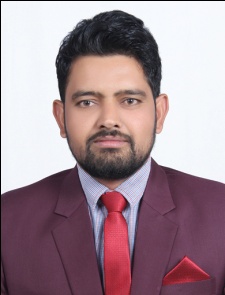 Email: bhimsen.389890@2freemail.comAREAS OF INTEREST AND MAIN CAPABILITIES:DIFFERENT INDUSTRYWORK EXPERIENCE : OBJECTIVE STATEMENT: 	Chartered Accountant Seeking a Senior Level AssignmentsFinance & Accounts ~Audit~Budgeting~Forcasting~Management~Taxation etc.PROFESSIONAL EXPERIENCE:Accounts & FinanceResponsible for book keeping, maintaining accounts, general ledgers for multiple companies (9-10 companies).Ensuring in-place systems, processes & procedures, streamline where appropriate, along with the technology implementation and optimize within budget constraints.Designing, developing, evaluating and implementing accounting systems to improve the accounting procedures and functions followed at the organization.Developing & finalizing various accounts & statements including P & L account, balance sheet and bank reconciliation statement as per accounting norms within time bound schedules.Monthly Presentation of Financials to Chairman/head of the company.Planning & analysis activities with senior management for forecast and budget.Monitor expenditures analyse revenues and determine budget variances and report the same to management.Working with Subsidiary and Member companies for reconciliation of Intercompany Accounts.Reporting monthly operating results against budget and forecasts.A good Knowledge about manufacturing industries engaged in pipe making business, as well covering all aspect from vouching till Finalisation (including Preparation & Presentation of Financial statement).InvestmentMonthly reporting on Performance of Fund held by the company.Keeping a close eye on the market variations relating to funds held.Analysing quarterly bi-yearly results of the portfolio.Record accurately, and in accordance with the policy and procedure, such as accounting records of securities position, corporate action as per applicable accounting standard.Accounting of Various investment products including equity, bonds, options, Private equity etc.ConstructionParticipate in the formation and implementation of company financial plans.Predicted future Budgets by breaking-down and modelling cash flow statements of companies and growth factors.Allocation of material, labour, sub-contract and other direct cost project wise and arrive at actual profitability of that project.Manage company and project cash flow.Keeping track of work done by supplier and verifying the payment certificate prepared by the project managers.Revenue calculation as per IFRS 15 or Cost to Completion method whichever is applicable.Keeping track of VAT output and vat input on customer and suppliers invoice respectively.INTERPERSONAL SKILLS:EXPOSURE:Accounting Software:Personal DetailsDate of Birth: 14th April 1991Languages     : English & HindiVisa Status    : Visit VisaNationality         : IndianKeeping Track of integration between online shopping portal and accounting system.Keep a track on Items available in the website and maintain the Re-order level for all the SKU.Monitor stock count on the weekly basis.Prepare periodical reports and analysis to provide useful management information.M. K. Doshi & Associates.(CA Firm,Mumbai)June13- Sept 18 (As Articled Assistant & Employee)Obtains a general view of all accounts, records and all other relevant information from the auditee to prepare detailed plan of audit.Performed audit through data analysis by interview management, to identify gaps for resolution within time frame.Examined company’s accounts and financial control system to verify that financial reports and record are accurate and reliable.Examine and analyses Accounting/Financial records to assess completeness, accuracy and conformance of the company’s policies and procedures.Ensure compliance of financial records and financial statements as per applicable accounting standard.Successfully conducted statutory audit, tax audit, internal audit, management specific and filing of income tax return, TDS filing and corporate compliance for 3 years.Created Standardize and workable audit system with new checklist and variance reports. Reviewed implemented internal control of clients throughout their company to ensure about integrity and accuracy of financial reports.Skillful implementation and monitored of accounting system, policies and procedures for newly formed company.Comprehensive variance analysis of Direct Material, Labour and Overheads of a manufacturing company continuously for 2 years and revised the standard costs and implemented cost efficient system.Prepared financial statement including Balance Sheet, Profit & Loss A/c, MIS reports and cash forecast.Preparation & analysis of various budgets, cash flow, fund flow, fund management and investment decision.Recommended and implemented GST Implementation for client in India.Vat Audit & return Processing of Proprietary, Firms, & Private Companies.Maintain all open legal issues and required documents provide to the legal authorities on time to time basis.EDUCATIONAL & PROFESSIONAL QUALIFICATIONS:Chartered Accountant (Member) (India)Passed CA Final in Nov 2018 with 50.75%In depth studies Derivatives and Financial Instruments.Major in Taxation, Auditing & Accounting.*Scored 61 Marks in strategic financial Management and 63 marks in Financial Reporting in CA Final Exam.Bachelor of Commerce in SK College Sikar, Rajasthan, India with Major in Accounting, Banking Finance, and Business Administration.